APost DetailsPost DetailsPost DetailsPost DetailsPost DetailsPost DetailsPost DetailsPost DetailsJob Title:Train Presentation CoordinatorFunction:EngineeringEngineeringEngineeringEngineeringEngineeringLocation:FBCUnique Post Number:Reports To:Train Presentation Manager Grade:ASGASGASGASGASGBPurpose of the JobPurpose of the JobPurpose of the JobPurpose of the JobPurpose of the JobPurpose of the JobPurpose of the JobPurpose of the JobTo ensure that the units that are reported for Train Presentation issues, including graffitied units, non-operational toilets and environmental issues are recorded and dealt with as rapidly as possible on a 24/7 basis, through liaising with the Engineering Planning Team.To undertake daily review of the Train Presentation App and inform all depot and siding locations of CET and train servicing requirements that are either overdue or non-operational and require attention.To ensure that cleaning activities are tracked and recorded and generate the appropriate reports for the Contract Operation and Train Presentation Manager.To ensure that the units that are reported for Train Presentation issues, including graffitied units, non-operational toilets and environmental issues are recorded and dealt with as rapidly as possible on a 24/7 basis, through liaising with the Engineering Planning Team.To undertake daily review of the Train Presentation App and inform all depot and siding locations of CET and train servicing requirements that are either overdue or non-operational and require attention.To ensure that cleaning activities are tracked and recorded and generate the appropriate reports for the Contract Operation and Train Presentation Manager.To ensure that the units that are reported for Train Presentation issues, including graffitied units, non-operational toilets and environmental issues are recorded and dealt with as rapidly as possible on a 24/7 basis, through liaising with the Engineering Planning Team.To undertake daily review of the Train Presentation App and inform all depot and siding locations of CET and train servicing requirements that are either overdue or non-operational and require attention.To ensure that cleaning activities are tracked and recorded and generate the appropriate reports for the Contract Operation and Train Presentation Manager.To ensure that the units that are reported for Train Presentation issues, including graffitied units, non-operational toilets and environmental issues are recorded and dealt with as rapidly as possible on a 24/7 basis, through liaising with the Engineering Planning Team.To undertake daily review of the Train Presentation App and inform all depot and siding locations of CET and train servicing requirements that are either overdue or non-operational and require attention.To ensure that cleaning activities are tracked and recorded and generate the appropriate reports for the Contract Operation and Train Presentation Manager.To ensure that the units that are reported for Train Presentation issues, including graffitied units, non-operational toilets and environmental issues are recorded and dealt with as rapidly as possible on a 24/7 basis, through liaising with the Engineering Planning Team.To undertake daily review of the Train Presentation App and inform all depot and siding locations of CET and train servicing requirements that are either overdue or non-operational and require attention.To ensure that cleaning activities are tracked and recorded and generate the appropriate reports for the Contract Operation and Train Presentation Manager.To ensure that the units that are reported for Train Presentation issues, including graffitied units, non-operational toilets and environmental issues are recorded and dealt with as rapidly as possible on a 24/7 basis, through liaising with the Engineering Planning Team.To undertake daily review of the Train Presentation App and inform all depot and siding locations of CET and train servicing requirements that are either overdue or non-operational and require attention.To ensure that cleaning activities are tracked and recorded and generate the appropriate reports for the Contract Operation and Train Presentation Manager.To ensure that the units that are reported for Train Presentation issues, including graffitied units, non-operational toilets and environmental issues are recorded and dealt with as rapidly as possible on a 24/7 basis, through liaising with the Engineering Planning Team.To undertake daily review of the Train Presentation App and inform all depot and siding locations of CET and train servicing requirements that are either overdue or non-operational and require attention.To ensure that cleaning activities are tracked and recorded and generate the appropriate reports for the Contract Operation and Train Presentation Manager.To ensure that the units that are reported for Train Presentation issues, including graffitied units, non-operational toilets and environmental issues are recorded and dealt with as rapidly as possible on a 24/7 basis, through liaising with the Engineering Planning Team.To undertake daily review of the Train Presentation App and inform all depot and siding locations of CET and train servicing requirements that are either overdue or non-operational and require attention.To ensure that cleaning activities are tracked and recorded and generate the appropriate reports for the Contract Operation and Train Presentation Manager.CPrincipal AccountabilitiesPrincipal AccountabilitiesPrincipal AccountabilitiesPrincipal AccountabilitiesPrincipal AccountabilitiesPrincipal AccountabilitiesPrincipal AccountabilitiesPrincipal AccountabilitiesC1C2C3C4C5C6C7C8C9C10Responsible for ensuring that any unit that has no working toilet available is planned back to a toilet servicing location as quickly as possible, through working with the Engineering Planning Team.Responsible for ensuring that any reported graffiti is planned back to a facility that has the capabilities to remove the graffiti. The units need to be planned with the cooperation of the Engineering Planning TeamEnsuring that the Train Presentation App is reviewed every shift and depot and siding lists of work are generated in relation to train servicing activities that are required to be undertaken for each locationEnsure by communication with all depots and sidings is undertaken to ensure that all planned train servicing activities are undertaken as required. Ensure that all train servicing and cleaning activities are recorded by the relevant depots, yard teams and/or operatives to maintain real time train presentation data status.Ensure that all units requiring ‘special cleaning’ as identified by the Train Presentation Manager are delivered and cleaned to the identified/required specification. This includes fatality cleaning and specialist toilet cleaning for example.Track all train cleaning activities and work with the Engineering Planning Team to deliver heavy clean requirements for depots.Generate daily, weekly and periodic data that demonstrates train presentation metrics including; weekly number of non-operational toilets, number of units with graffiti/graffiti removed, units overdue tanking/CET and cleaning activities. Gather any additional supporting information, as requested by the Train Presentation Manager.When required interrogate EMS and ‘Genius’ computer based systems as well as other control systems such as CC control.  Also, operation of both Intranet and internet systems are key for information transfer.Ensure that any new train presentation documentation (RAMS, process maps etc) are uploaded to the SE Wiki on conjunction with the document control process.Responsible for ensuring that any unit that has no working toilet available is planned back to a toilet servicing location as quickly as possible, through working with the Engineering Planning Team.Responsible for ensuring that any reported graffiti is planned back to a facility that has the capabilities to remove the graffiti. The units need to be planned with the cooperation of the Engineering Planning TeamEnsuring that the Train Presentation App is reviewed every shift and depot and siding lists of work are generated in relation to train servicing activities that are required to be undertaken for each locationEnsure by communication with all depots and sidings is undertaken to ensure that all planned train servicing activities are undertaken as required. Ensure that all train servicing and cleaning activities are recorded by the relevant depots, yard teams and/or operatives to maintain real time train presentation data status.Ensure that all units requiring ‘special cleaning’ as identified by the Train Presentation Manager are delivered and cleaned to the identified/required specification. This includes fatality cleaning and specialist toilet cleaning for example.Track all train cleaning activities and work with the Engineering Planning Team to deliver heavy clean requirements for depots.Generate daily, weekly and periodic data that demonstrates train presentation metrics including; weekly number of non-operational toilets, number of units with graffiti/graffiti removed, units overdue tanking/CET and cleaning activities. Gather any additional supporting information, as requested by the Train Presentation Manager.When required interrogate EMS and ‘Genius’ computer based systems as well as other control systems such as CC control.  Also, operation of both Intranet and internet systems are key for information transfer.Ensure that any new train presentation documentation (RAMS, process maps etc) are uploaded to the SE Wiki on conjunction with the document control process.Responsible for ensuring that any unit that has no working toilet available is planned back to a toilet servicing location as quickly as possible, through working with the Engineering Planning Team.Responsible for ensuring that any reported graffiti is planned back to a facility that has the capabilities to remove the graffiti. The units need to be planned with the cooperation of the Engineering Planning TeamEnsuring that the Train Presentation App is reviewed every shift and depot and siding lists of work are generated in relation to train servicing activities that are required to be undertaken for each locationEnsure by communication with all depots and sidings is undertaken to ensure that all planned train servicing activities are undertaken as required. Ensure that all train servicing and cleaning activities are recorded by the relevant depots, yard teams and/or operatives to maintain real time train presentation data status.Ensure that all units requiring ‘special cleaning’ as identified by the Train Presentation Manager are delivered and cleaned to the identified/required specification. This includes fatality cleaning and specialist toilet cleaning for example.Track all train cleaning activities and work with the Engineering Planning Team to deliver heavy clean requirements for depots.Generate daily, weekly and periodic data that demonstrates train presentation metrics including; weekly number of non-operational toilets, number of units with graffiti/graffiti removed, units overdue tanking/CET and cleaning activities. Gather any additional supporting information, as requested by the Train Presentation Manager.When required interrogate EMS and ‘Genius’ computer based systems as well as other control systems such as CC control.  Also, operation of both Intranet and internet systems are key for information transfer.Ensure that any new train presentation documentation (RAMS, process maps etc) are uploaded to the SE Wiki on conjunction with the document control process.Responsible for ensuring that any unit that has no working toilet available is planned back to a toilet servicing location as quickly as possible, through working with the Engineering Planning Team.Responsible for ensuring that any reported graffiti is planned back to a facility that has the capabilities to remove the graffiti. The units need to be planned with the cooperation of the Engineering Planning TeamEnsuring that the Train Presentation App is reviewed every shift and depot and siding lists of work are generated in relation to train servicing activities that are required to be undertaken for each locationEnsure by communication with all depots and sidings is undertaken to ensure that all planned train servicing activities are undertaken as required. Ensure that all train servicing and cleaning activities are recorded by the relevant depots, yard teams and/or operatives to maintain real time train presentation data status.Ensure that all units requiring ‘special cleaning’ as identified by the Train Presentation Manager are delivered and cleaned to the identified/required specification. This includes fatality cleaning and specialist toilet cleaning for example.Track all train cleaning activities and work with the Engineering Planning Team to deliver heavy clean requirements for depots.Generate daily, weekly and periodic data that demonstrates train presentation metrics including; weekly number of non-operational toilets, number of units with graffiti/graffiti removed, units overdue tanking/CET and cleaning activities. Gather any additional supporting information, as requested by the Train Presentation Manager.When required interrogate EMS and ‘Genius’ computer based systems as well as other control systems such as CC control.  Also, operation of both Intranet and internet systems are key for information transfer.Ensure that any new train presentation documentation (RAMS, process maps etc) are uploaded to the SE Wiki on conjunction with the document control process.Responsible for ensuring that any unit that has no working toilet available is planned back to a toilet servicing location as quickly as possible, through working with the Engineering Planning Team.Responsible for ensuring that any reported graffiti is planned back to a facility that has the capabilities to remove the graffiti. The units need to be planned with the cooperation of the Engineering Planning TeamEnsuring that the Train Presentation App is reviewed every shift and depot and siding lists of work are generated in relation to train servicing activities that are required to be undertaken for each locationEnsure by communication with all depots and sidings is undertaken to ensure that all planned train servicing activities are undertaken as required. Ensure that all train servicing and cleaning activities are recorded by the relevant depots, yard teams and/or operatives to maintain real time train presentation data status.Ensure that all units requiring ‘special cleaning’ as identified by the Train Presentation Manager are delivered and cleaned to the identified/required specification. This includes fatality cleaning and specialist toilet cleaning for example.Track all train cleaning activities and work with the Engineering Planning Team to deliver heavy clean requirements for depots.Generate daily, weekly and periodic data that demonstrates train presentation metrics including; weekly number of non-operational toilets, number of units with graffiti/graffiti removed, units overdue tanking/CET and cleaning activities. Gather any additional supporting information, as requested by the Train Presentation Manager.When required interrogate EMS and ‘Genius’ computer based systems as well as other control systems such as CC control.  Also, operation of both Intranet and internet systems are key for information transfer.Ensure that any new train presentation documentation (RAMS, process maps etc) are uploaded to the SE Wiki on conjunction with the document control process.Responsible for ensuring that any unit that has no working toilet available is planned back to a toilet servicing location as quickly as possible, through working with the Engineering Planning Team.Responsible for ensuring that any reported graffiti is planned back to a facility that has the capabilities to remove the graffiti. The units need to be planned with the cooperation of the Engineering Planning TeamEnsuring that the Train Presentation App is reviewed every shift and depot and siding lists of work are generated in relation to train servicing activities that are required to be undertaken for each locationEnsure by communication with all depots and sidings is undertaken to ensure that all planned train servicing activities are undertaken as required. Ensure that all train servicing and cleaning activities are recorded by the relevant depots, yard teams and/or operatives to maintain real time train presentation data status.Ensure that all units requiring ‘special cleaning’ as identified by the Train Presentation Manager are delivered and cleaned to the identified/required specification. This includes fatality cleaning and specialist toilet cleaning for example.Track all train cleaning activities and work with the Engineering Planning Team to deliver heavy clean requirements for depots.Generate daily, weekly and periodic data that demonstrates train presentation metrics including; weekly number of non-operational toilets, number of units with graffiti/graffiti removed, units overdue tanking/CET and cleaning activities. Gather any additional supporting information, as requested by the Train Presentation Manager.When required interrogate EMS and ‘Genius’ computer based systems as well as other control systems such as CC control.  Also, operation of both Intranet and internet systems are key for information transfer.Ensure that any new train presentation documentation (RAMS, process maps etc) are uploaded to the SE Wiki on conjunction with the document control process.Responsible for ensuring that any unit that has no working toilet available is planned back to a toilet servicing location as quickly as possible, through working with the Engineering Planning Team.Responsible for ensuring that any reported graffiti is planned back to a facility that has the capabilities to remove the graffiti. The units need to be planned with the cooperation of the Engineering Planning TeamEnsuring that the Train Presentation App is reviewed every shift and depot and siding lists of work are generated in relation to train servicing activities that are required to be undertaken for each locationEnsure by communication with all depots and sidings is undertaken to ensure that all planned train servicing activities are undertaken as required. Ensure that all train servicing and cleaning activities are recorded by the relevant depots, yard teams and/or operatives to maintain real time train presentation data status.Ensure that all units requiring ‘special cleaning’ as identified by the Train Presentation Manager are delivered and cleaned to the identified/required specification. This includes fatality cleaning and specialist toilet cleaning for example.Track all train cleaning activities and work with the Engineering Planning Team to deliver heavy clean requirements for depots.Generate daily, weekly and periodic data that demonstrates train presentation metrics including; weekly number of non-operational toilets, number of units with graffiti/graffiti removed, units overdue tanking/CET and cleaning activities. Gather any additional supporting information, as requested by the Train Presentation Manager.When required interrogate EMS and ‘Genius’ computer based systems as well as other control systems such as CC control.  Also, operation of both Intranet and internet systems are key for information transfer.Ensure that any new train presentation documentation (RAMS, process maps etc) are uploaded to the SE Wiki on conjunction with the document control process.Responsible for ensuring that any unit that has no working toilet available is planned back to a toilet servicing location as quickly as possible, through working with the Engineering Planning Team.Responsible for ensuring that any reported graffiti is planned back to a facility that has the capabilities to remove the graffiti. The units need to be planned with the cooperation of the Engineering Planning TeamEnsuring that the Train Presentation App is reviewed every shift and depot and siding lists of work are generated in relation to train servicing activities that are required to be undertaken for each locationEnsure by communication with all depots and sidings is undertaken to ensure that all planned train servicing activities are undertaken as required. Ensure that all train servicing and cleaning activities are recorded by the relevant depots, yard teams and/or operatives to maintain real time train presentation data status.Ensure that all units requiring ‘special cleaning’ as identified by the Train Presentation Manager are delivered and cleaned to the identified/required specification. This includes fatality cleaning and specialist toilet cleaning for example.Track all train cleaning activities and work with the Engineering Planning Team to deliver heavy clean requirements for depots.Generate daily, weekly and periodic data that demonstrates train presentation metrics including; weekly number of non-operational toilets, number of units with graffiti/graffiti removed, units overdue tanking/CET and cleaning activities. Gather any additional supporting information, as requested by the Train Presentation Manager.When required interrogate EMS and ‘Genius’ computer based systems as well as other control systems such as CC control.  Also, operation of both Intranet and internet systems are key for information transfer.Ensure that any new train presentation documentation (RAMS, process maps etc) are uploaded to the SE Wiki on conjunction with the document control process.DSafety ResponsibilitiesSafety ResponsibilitiesSafety ResponsibilitiesSafety ResponsibilitiesSafety ResponsibilitiesSafety ResponsibilitiesSafety ResponsibilitiesSafety ResponsibilitiesD1This post is required to undertake SAFETY CRITICAL WORKThis post is required to undertake SAFETY CRITICAL WORKThis post is required to undertake SAFETY CRITICAL WORKThis post is required to undertake SAFETY CRITICAL WORKYesNoD2This is a KEY SAFETY POSTThis is a KEY SAFETY POSTThis is a KEY SAFETY POSTThis is a KEY SAFETY POSTYesNoD3This post requires SECURITY CLEARANCEThis post requires SECURITY CLEARANCEThis post requires SECURITY CLEARANCEThis post requires SECURITY CLEARANCEYesNoD4The job requires competence in PERSONAL TRACK SAFETYThe job requires competence in PERSONAL TRACK SAFETYThe job requires competence in PERSONAL TRACK SAFETYThe job requires competence in PERSONAL TRACK SAFETYYesNoD5This job has SPECIFIC SAFETY RESPONSIBILITIES (if Yes see section D6 below) This job has SPECIFIC SAFETY RESPONSIBILITIES (if Yes see section D6 below) This job has SPECIFIC SAFETY RESPONSIBILITIES (if Yes see section D6 below) This job has SPECIFIC SAFETY RESPONSIBILITIES (if Yes see section D6 below) YesNoD6The post holder has the following specific safety responsibilities:The post holder has the following specific safety responsibilities:The post holder has the following specific safety responsibilities:The post holder has the following specific safety responsibilities:The post holder has the following specific safety responsibilities:The post holder has the following specific safety responsibilities:The post holder has the following specific safety responsibilities:The post holder has the following specific safety responsibilities:N/AN/AN/AN/AN/AN/AN/AN/AEDecision making AuthorityDecision making AuthorityDecision making AuthorityDecision making AuthorityDecision making AuthorityDecision making AuthorityDecision making AuthorityDecision making AuthorityE1Authorised to make recommendations as to rolling stock delivery to make best use of resources available to deliver the identified specification  Authorised to make recommendations as to rolling stock delivery to make best use of resources available to deliver the identified specification  Authorised to make recommendations as to rolling stock delivery to make best use of resources available to deliver the identified specification  Authorised to make recommendations as to rolling stock delivery to make best use of resources available to deliver the identified specification  Authorised to make recommendations as to rolling stock delivery to make best use of resources available to deliver the identified specification  Authorised to make recommendations as to rolling stock delivery to make best use of resources available to deliver the identified specification  Authorised to make recommendations as to rolling stock delivery to make best use of resources available to deliver the identified specification  Authorised to make recommendations as to rolling stock delivery to make best use of resources available to deliver the identified specification  FMost Challenging and/or Difficult parts of the roleMost Challenging and/or Difficult parts of the roleMost Challenging and/or Difficult parts of the roleMost Challenging and/or Difficult parts of the roleMost Challenging and/or Difficult parts of the roleMost Challenging and/or Difficult parts of the roleMost Challenging and/or Difficult parts of the roleMost Challenging and/or Difficult parts of the roleF1Responsible for ensuring that all units with defective toilets or units that have been graffitied have a clear plan in place for repair/removal.Responsible for ensuring that all units with defective toilets or units that have been graffitied have a clear plan in place for repair/removal.Responsible for ensuring that all units with defective toilets or units that have been graffitied have a clear plan in place for repair/removal.Responsible for ensuring that all units with defective toilets or units that have been graffitied have a clear plan in place for repair/removal.Responsible for ensuring that all units with defective toilets or units that have been graffitied have a clear plan in place for repair/removal.Responsible for ensuring that all units with defective toilets or units that have been graffitied have a clear plan in place for repair/removal.Responsible for ensuring that all units with defective toilets or units that have been graffitied have a clear plan in place for repair/removal.Responsible for ensuring that all units with defective toilets or units that have been graffitied have a clear plan in place for repair/removal.GPerson SpecificationSoutheastern aims to recruit people not just for jobs but for long term careers. We want good quality, talented people with the right attitude who will stay with us.For these reasons we look for evidence of Southeastern values and professional behaviour in all potential staff and our existing staff looking for promotion along with the particular experience/knowledge, skills and behaviours relevant to the position applied for.  These areWe care passionately about our people and passengerswe put ourselves in our passengers’ shoes to do what’s right for themwe support our colleagues to be, feel and do their bestwe love the places we serve and do our bit for our communities and environment We aim to be the bestwe move with pace, we’re agile and learn from everythingwe relentlessly strive to be the bestwe are professionals with personalities We make the difference together we are answerable to each other and our passengerswe trust each other and do what we say we willwe are stronger together than we are as individualsWe also have identified behaviours required to be successful in leading Southeastern. The Leading Southeastern framework details how we should be behaving in order to drive up performance to deliver 85 by 18.                                                Leading Southeastern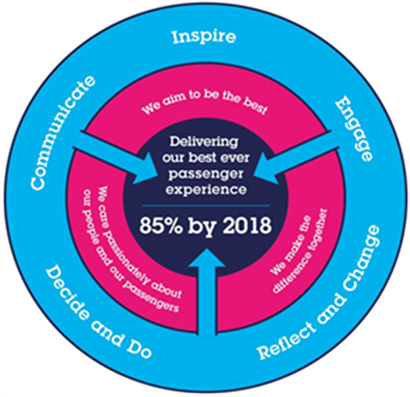 The job demands the following blend of experience/knowledge, skills and behaviours (all are essential , unless otherwise shown and will be assessed by application and/ or interview/assessment) :Person SpecificationSoutheastern aims to recruit people not just for jobs but for long term careers. We want good quality, talented people with the right attitude who will stay with us.For these reasons we look for evidence of Southeastern values and professional behaviour in all potential staff and our existing staff looking for promotion along with the particular experience/knowledge, skills and behaviours relevant to the position applied for.  These areWe care passionately about our people and passengerswe put ourselves in our passengers’ shoes to do what’s right for themwe support our colleagues to be, feel and do their bestwe love the places we serve and do our bit for our communities and environment We aim to be the bestwe move with pace, we’re agile and learn from everythingwe relentlessly strive to be the bestwe are professionals with personalities We make the difference together we are answerable to each other and our passengerswe trust each other and do what we say we willwe are stronger together than we are as individualsWe also have identified behaviours required to be successful in leading Southeastern. The Leading Southeastern framework details how we should be behaving in order to drive up performance to deliver 85 by 18.                                                Leading SoutheasternThe job demands the following blend of experience/knowledge, skills and behaviours (all are essential , unless otherwise shown and will be assessed by application and/ or interview/assessment) :Person SpecificationSoutheastern aims to recruit people not just for jobs but for long term careers. We want good quality, talented people with the right attitude who will stay with us.For these reasons we look for evidence of Southeastern values and professional behaviour in all potential staff and our existing staff looking for promotion along with the particular experience/knowledge, skills and behaviours relevant to the position applied for.  These areWe care passionately about our people and passengerswe put ourselves in our passengers’ shoes to do what’s right for themwe support our colleagues to be, feel and do their bestwe love the places we serve and do our bit for our communities and environment We aim to be the bestwe move with pace, we’re agile and learn from everythingwe relentlessly strive to be the bestwe are professionals with personalities We make the difference together we are answerable to each other and our passengerswe trust each other and do what we say we willwe are stronger together than we are as individualsWe also have identified behaviours required to be successful in leading Southeastern. The Leading Southeastern framework details how we should be behaving in order to drive up performance to deliver 85 by 18.                                                Leading SoutheasternThe job demands the following blend of experience/knowledge, skills and behaviours (all are essential , unless otherwise shown and will be assessed by application and/ or interview/assessment) :Person SpecificationSoutheastern aims to recruit people not just for jobs but for long term careers. We want good quality, talented people with the right attitude who will stay with us.For these reasons we look for evidence of Southeastern values and professional behaviour in all potential staff and our existing staff looking for promotion along with the particular experience/knowledge, skills and behaviours relevant to the position applied for.  These areWe care passionately about our people and passengerswe put ourselves in our passengers’ shoes to do what’s right for themwe support our colleagues to be, feel and do their bestwe love the places we serve and do our bit for our communities and environment We aim to be the bestwe move with pace, we’re agile and learn from everythingwe relentlessly strive to be the bestwe are professionals with personalities We make the difference together we are answerable to each other and our passengerswe trust each other and do what we say we willwe are stronger together than we are as individualsWe also have identified behaviours required to be successful in leading Southeastern. The Leading Southeastern framework details how we should be behaving in order to drive up performance to deliver 85 by 18.                                                Leading SoutheasternThe job demands the following blend of experience/knowledge, skills and behaviours (all are essential , unless otherwise shown and will be assessed by application and/ or interview/assessment) :Person SpecificationSoutheastern aims to recruit people not just for jobs but for long term careers. We want good quality, talented people with the right attitude who will stay with us.For these reasons we look for evidence of Southeastern values and professional behaviour in all potential staff and our existing staff looking for promotion along with the particular experience/knowledge, skills and behaviours relevant to the position applied for.  These areWe care passionately about our people and passengerswe put ourselves in our passengers’ shoes to do what’s right for themwe support our colleagues to be, feel and do their bestwe love the places we serve and do our bit for our communities and environment We aim to be the bestwe move with pace, we’re agile and learn from everythingwe relentlessly strive to be the bestwe are professionals with personalities We make the difference together we are answerable to each other and our passengerswe trust each other and do what we say we willwe are stronger together than we are as individualsWe also have identified behaviours required to be successful in leading Southeastern. The Leading Southeastern framework details how we should be behaving in order to drive up performance to deliver 85 by 18.                                                Leading SoutheasternThe job demands the following blend of experience/knowledge, skills and behaviours (all are essential , unless otherwise shown and will be assessed by application and/ or interview/assessment) :G1EssentialShould have good Basic English reading, writing and numerical skills.Experience in the use of computer based systems such as EMS, Microsoft Word and Excel.Customer focused with strong business awareness.EssentialShould have good Basic English reading, writing and numerical skills.Experience in the use of computer based systems such as EMS, Microsoft Word and Excel.Customer focused with strong business awareness.EssentialShould have good Basic English reading, writing and numerical skills.Experience in the use of computer based systems such as EMS, Microsoft Word and Excel.Customer focused with strong business awareness.EssentialShould have good Basic English reading, writing and numerical skills.Experience in the use of computer based systems such as EMS, Microsoft Word and Excel.Customer focused with strong business awareness.EssentialShould have good Basic English reading, writing and numerical skills.Experience in the use of computer based systems such as EMS, Microsoft Word and Excel.Customer focused with strong business awareness.G2Skills (including any specific safety critical competencies) Good statistical analysis skills.Ability to produce clear and accurate reports and recommendations.Excellent communication skills and the ability to influence people at all levels of the organisation.To be able to work to tight deadlines and on own initiative.Ability to make quick accurate decisions in the interest of the business.Skills (including any specific safety critical competencies) Good statistical analysis skills.Ability to produce clear and accurate reports and recommendations.Excellent communication skills and the ability to influence people at all levels of the organisation.To be able to work to tight deadlines and on own initiative.Ability to make quick accurate decisions in the interest of the business.Skills (including any specific safety critical competencies) Good statistical analysis skills.Ability to produce clear and accurate reports and recommendations.Excellent communication skills and the ability to influence people at all levels of the organisation.To be able to work to tight deadlines and on own initiative.Ability to make quick accurate decisions in the interest of the business.Skills (including any specific safety critical competencies) Good statistical analysis skills.Ability to produce clear and accurate reports and recommendations.Excellent communication skills and the ability to influence people at all levels of the organisation.To be able to work to tight deadlines and on own initiative.Ability to make quick accurate decisions in the interest of the business.Skills (including any specific safety critical competencies) Good statistical analysis skills.Ability to produce clear and accurate reports and recommendations.Excellent communication skills and the ability to influence people at all levels of the organisation.To be able to work to tight deadlines and on own initiative.Ability to make quick accurate decisions in the interest of the business.G3BehavioursBehavioursBehavioursBehavioursBehavioursG4OtherTraining will be provided to obtain PTS certification if requiredOtherTraining will be provided to obtain PTS certification if requiredOtherTraining will be provided to obtain PTS certification if requiredOtherTraining will be provided to obtain PTS certification if requiredOtherTraining will be provided to obtain PTS certification if requiredIDimensions of roleDimensions of roleDimensions of roleDimensions of roleDimensions of roleI1Financial – Direct:Financial – Direct:I2Financial – Other:Financial – Other:I3Staff Responsibilities – Direct:Staff Responsibilities – Direct:I4Staff Responsibilities – Other:Staff Responsibilities – Other:I5Any Other Statistical Data:Any Other Statistical Data:JAcknowledgementAcknowledgementAcknowledgementAcknowledgementAcknowledgementJ1Prepared By:______________________________Date:______________J2Approved By (Head of Department):______________________________Date:______________ KJob Description BriefingJob Description BriefingJob Description BriefingJob Description BriefingJob Description BriefingJob Description BriefingThe post holder has been briefed on and understands the requirements of this Job Description and other related documents:The post holder has been briefed on and understands the requirements of this Job Description and other related documents:The post holder has been briefed on and understands the requirements of this Job Description and other related documents:The post holder has been briefed on and understands the requirements of this Job Description and other related documents:The post holder has been briefed on and understands the requirements of this Job Description and other related documents:The post holder has been briefed on and understands the requirements of this Job Description and other related documents:Name of post holder:Signature:Date:Name of briefing manager:Signature:Date: LNominated Deputy for Safety requirements Nominated Deputy for Safety requirements Nominated Deputy for Safety requirements Nominated Deputy for Safety requirements Nominated Deputy for Safety requirements Nominated Deputy for Safety requirements If this is a KEY SAFETY POST (D2 in Safety Details above is YES) at least one nominated deputy must be identified.  The Job Holder must ensure that the Nominated Deputy (ies) receives a copy of, and is briefed on this Job Description.  If there are more nominated deputies, they should sign further copies of this Job Description.If this is a KEY SAFETY POST (D2 in Safety Details above is YES) at least one nominated deputy must be identified.  The Job Holder must ensure that the Nominated Deputy (ies) receives a copy of, and is briefed on this Job Description.  If there are more nominated deputies, they should sign further copies of this Job Description.If this is a KEY SAFETY POST (D2 in Safety Details above is YES) at least one nominated deputy must be identified.  The Job Holder must ensure that the Nominated Deputy (ies) receives a copy of, and is briefed on this Job Description.  If there are more nominated deputies, they should sign further copies of this Job Description.If this is a KEY SAFETY POST (D2 in Safety Details above is YES) at least one nominated deputy must be identified.  The Job Holder must ensure that the Nominated Deputy (ies) receives a copy of, and is briefed on this Job Description.  If there are more nominated deputies, they should sign further copies of this Job Description.If this is a KEY SAFETY POST (D2 in Safety Details above is YES) at least one nominated deputy must be identified.  The Job Holder must ensure that the Nominated Deputy (ies) receives a copy of, and is briefed on this Job Description.  If there are more nominated deputies, they should sign further copies of this Job Description.If this is a KEY SAFETY POST (D2 in Safety Details above is YES) at least one nominated deputy must be identified.  The Job Holder must ensure that the Nominated Deputy (ies) receives a copy of, and is briefed on this Job Description.  If there are more nominated deputies, they should sign further copies of this Job Description.The nominated deputy has been briefed on and understands the requirements of this Job Description and other related documents:The nominated deputy has been briefed on and understands the requirements of this Job Description and other related documents:The nominated deputy has been briefed on and understands the requirements of this Job Description and other related documents:The nominated deputy has been briefed on and understands the requirements of this Job Description and other related documents:The nominated deputy has been briefed on and understands the requirements of this Job Description and other related documents:The nominated deputy has been briefed on and understands the requirements of this Job Description and other related documents:Name of nominated deputy:Signature:Date:Name of briefing manager:Signature:Date: